Daily Journal MY THOUGHTSTHINGS I AM GRATEFUL FOR____________________________________________________________________________________________________________________________________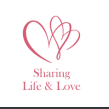 __________________________________________________________________Date dAYAGENDAtime123456waterEXERCISEtime with god